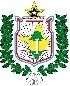 GOVERNO DO ESTADO DO AMAPÁ SECRETARIA DE ESTADO DA EDUCAÇÃOPROCESSO SELETIVO SIMPLIFICADO - EDITAL 001/2020 COMUNICADO – 10ª CONVOCAÇÃOCONSIDERANDO, o Parecer Jurídico Nº 018/2021 – PAS/SEED/PGEFica estabelecido que a 10ª Convocação do Processo Seletivo Simplificado – Edital 001/2020 para a 2ª Etapa será realizado remotamente, conforme as seguintes orientações:O candidato deverá organizar 01 (um) único arquivo em formato PDF com a documentação comprobatória informada no ato da inscrição, sem rasuras, visível, com numeração em cada página, na sequência apresentada no Item 5.2.4 e 01 (uma) foto 3 x4, conforme o Edital 001/2020;O candidato deverá encaminhar o arquivo do seu e-mail pessoal para pss10.seed@gmail.com, especificando no assunto: Convocação 10 (Nome do Município)_(Nome completo do Candidato); Essa mesma orientação deverá ser utilizada para nomear o arquivo (documentação);Exemplo:Assunto: Convocação 10_Santana_Beltrano da SilvaNome do arquivo: Convocação 10_Santana_Beltrano da SilvaNo corpo do e-mail deverá ter o Nome completo, CPF  e contato atualizado do candidato;A documentação deverá ser encaminhada ao e-mail, somente na data estabelecida na convocação;Não serão consideradas as documentações encaminhadas após a data estabelecida na convocação;Os prazos estabelecidos para a publicação dos resultados das etapas, assim como os Recursos permanecem conforme os itens 6 e 7 do Edital 001/2020;Na publicação do Resultado Final da 2ª Etapa do PSS – Edital 001/2020, haverá um cronograma específico aos candidatos classificados para assinatura contratual, assim como o encaminhamento às Unidades Escolares com a respectiva Carta de Apresentação, seguindo todos os protocolos sanitários e de distanciamento social;O e-mail pss10.seed@gmail.com é exclusivo para recebimento da documentação - 10ª Convocação do PSS.Secretaria de Estado da Educação do Amapá Macapá-AP, 17 de maio de 2022.